Наша работа в педклассах.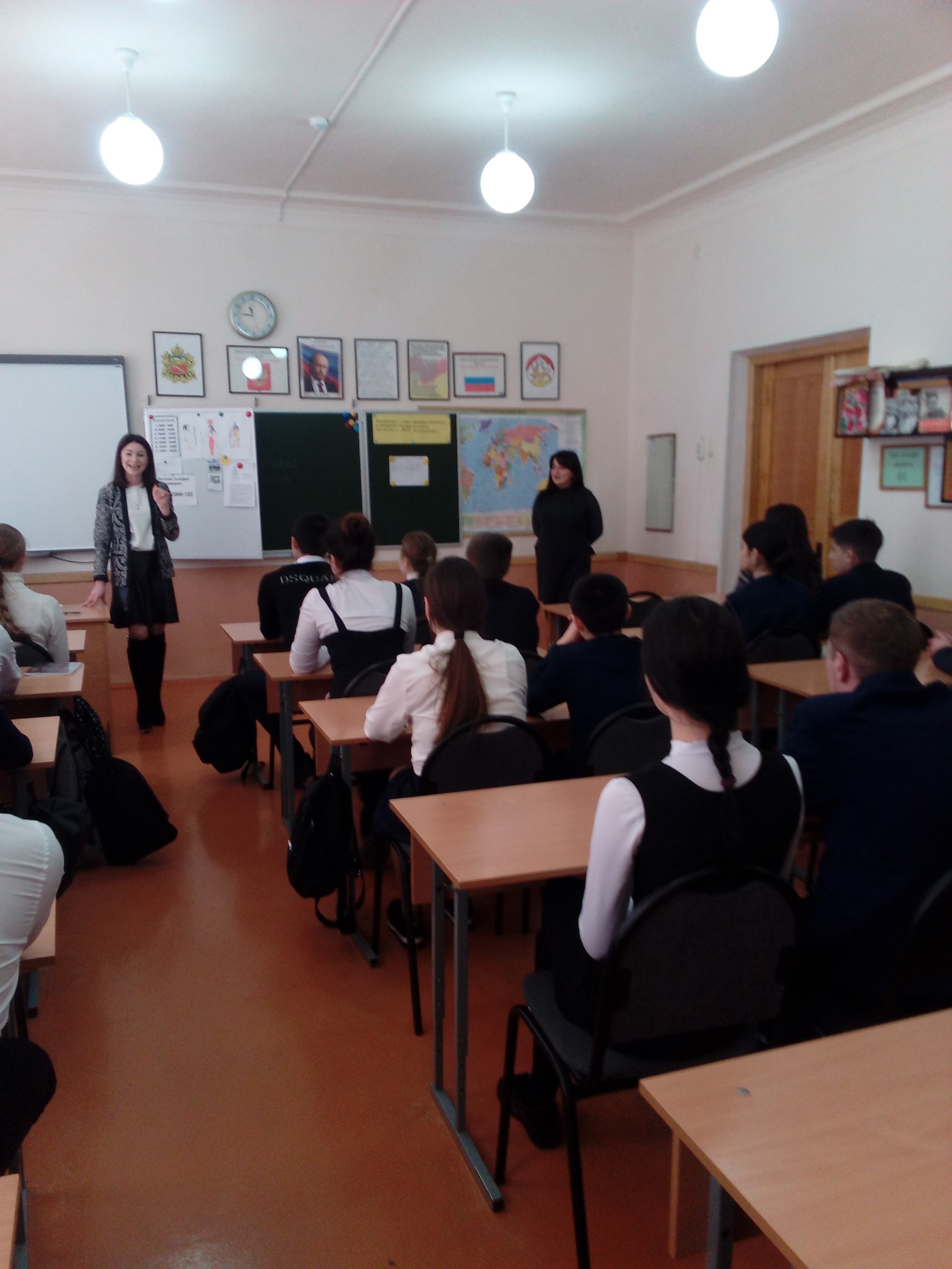 Преподаватели СОГПИ на одном из первых занятий по педагогике. Знакомство состоялось и оказалось интересным.Особо захватывает предмет «психология». Преподаватель- друг и собеседник. 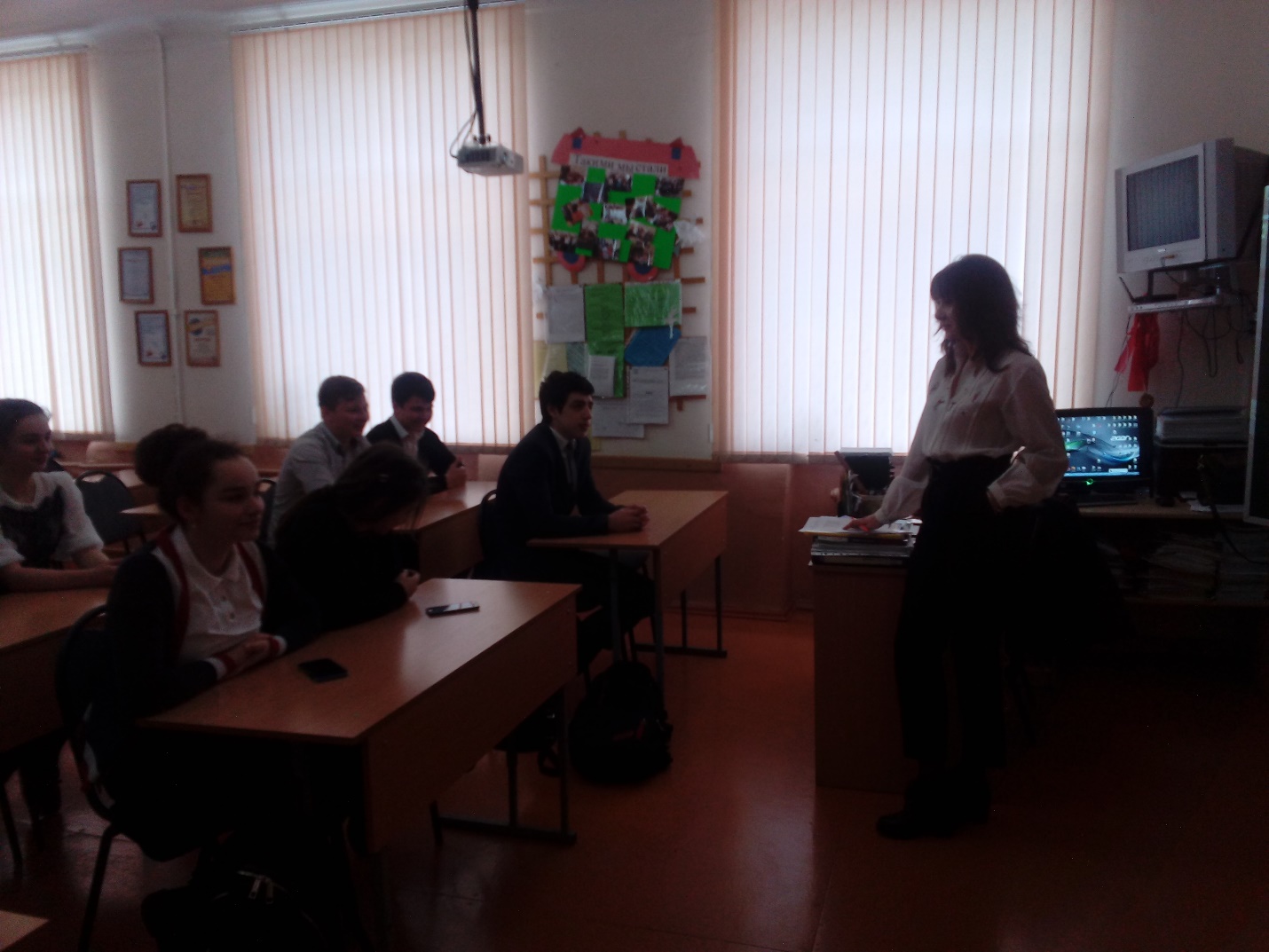 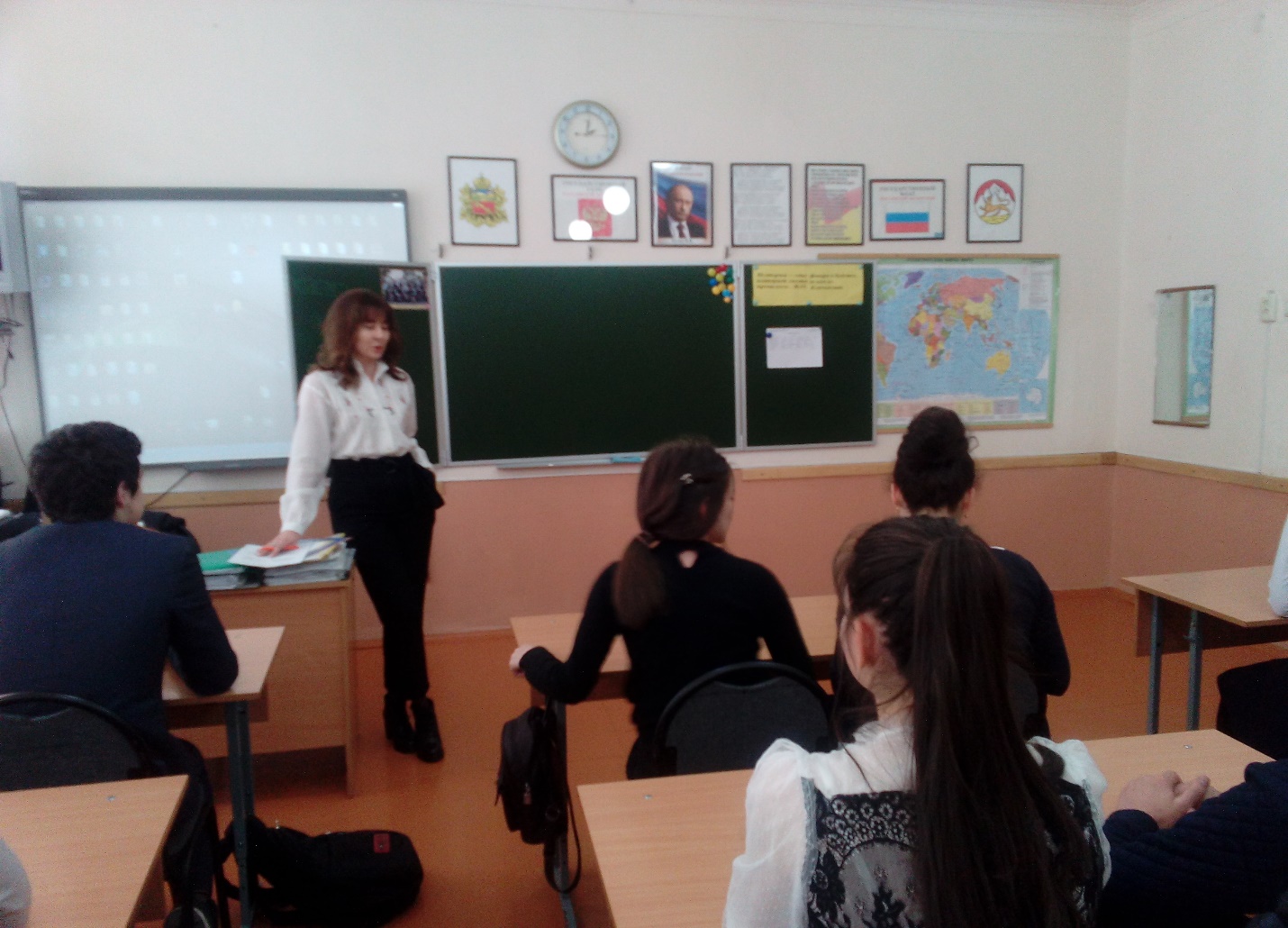 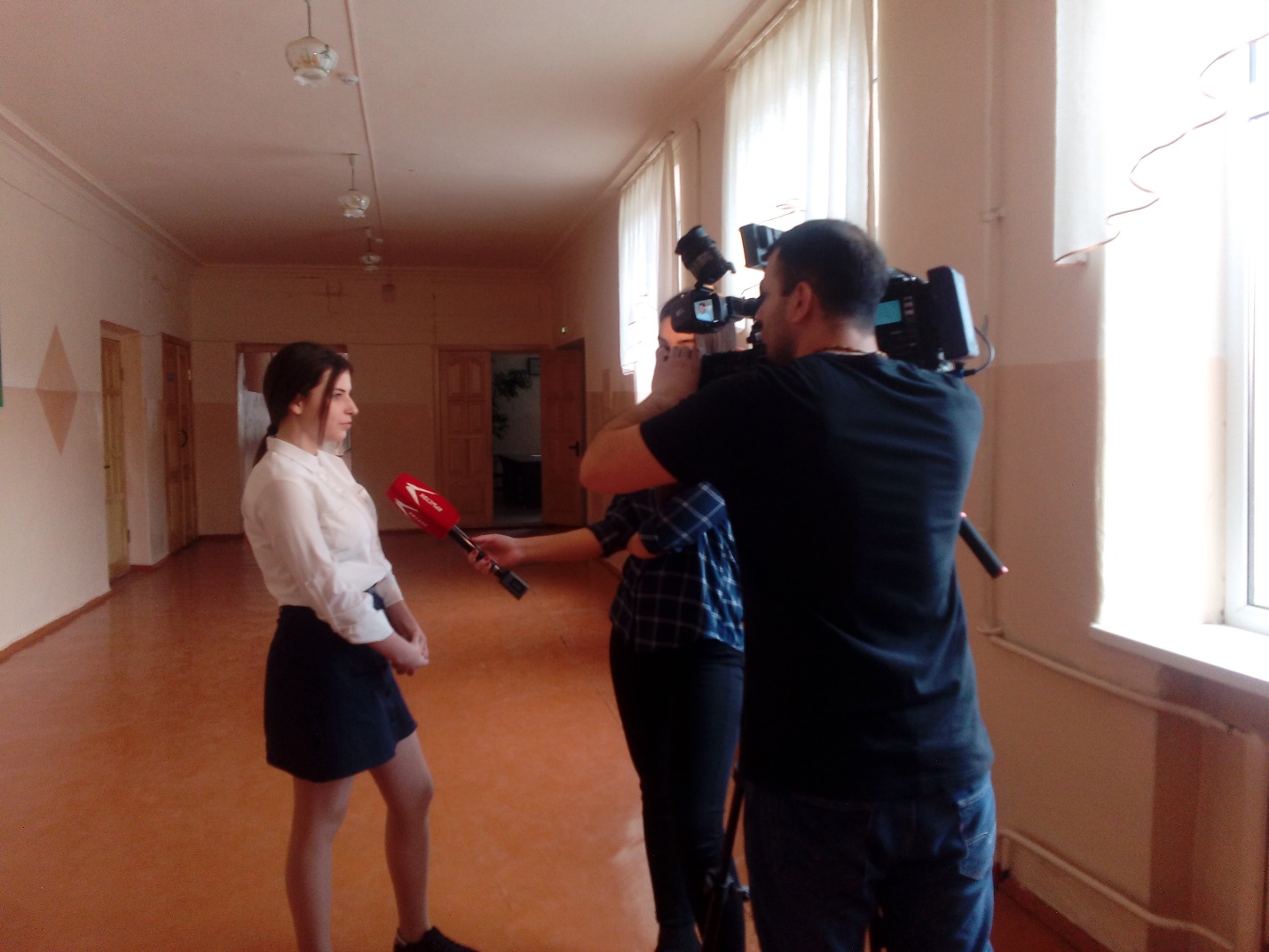 Первое интервью журналистам телевидения о выборе профессии педагога.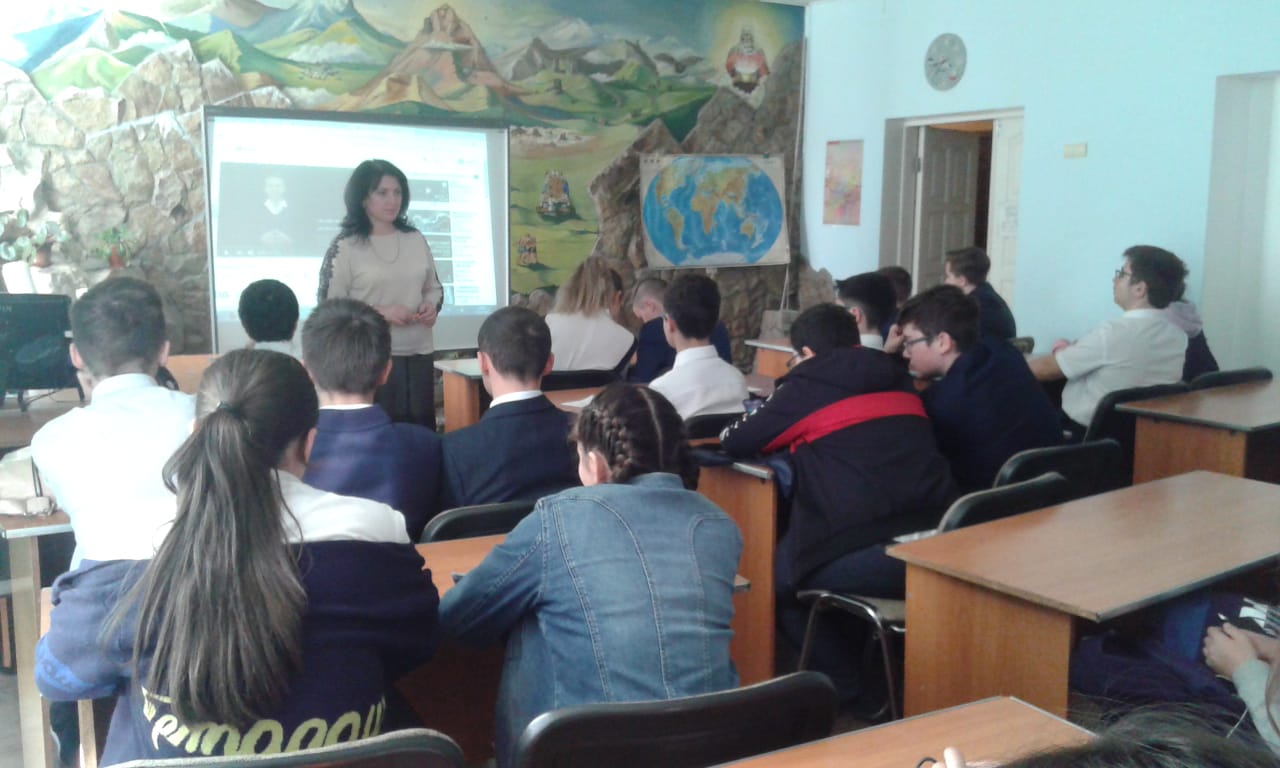 Мастер- класс по физике. В гостях в МБОУ гимназия №4.